04/11/2022 14:32BionexoRESULTADO – TOMADA DE PREÇONº2022311EM31745HEAPAO Instituto de Gestão e Humanização – IGH, entidade de direitoprivado e sem fins lucrativos, classificado como OrganizaçãoSocial, vem tornar público o resultado da Tomada de Preços,com a finalidade de adquirir bens, insumos e serviços para oHEAPA - Hospital Estadual de Aparecida de Goiânia, comendereço à Av. Diamante, s/n - St. Conde dos Arcos, Aparecidade Goiânia/GO, CEP: 74.969-210.Bionexo do Brasil LtdaRelatório emitido em 04/11/2022 14:32CompradorIGH - HUAPA - HOSPITAL DE URGÊNCIA DE APARECIDA DE GOIÂNIA (11.858.570/0004-86)AV. DIAMANTE, ESQUINA C/ A RUA MUCURI, SN - JARDIM CONDE DOS ARCOS - APARECIDA DE GOIÂNIA, GO CEP:74969-210Relação de Itens (Confirmação)Pedido de Cotação : 251698192COTAÇÃO Nº 31745 MEDICAMENTO - HEAPA NOVEMBRO/2022Frete PróprioObservações: *PAGAMENTO: Somente a prazo e por meio de depósito em conta PJ do fornecedor. *FRETE: Só serãoaceitas propostas com frete CIF e para entrega no endereço: AV. DIAMANTE, ESQUINA C/ A RUA MUCURI, JARDIMCONDE DOS ARCOS, AP DE GOIÂNIA/GO CEP: 74969210, dia e horário especificado. *CERTIDÕES: As CertidõesMunicipal, Estadual de Goiás, Federal, FGTS e Trabalhista devem estar regulares desde a data da emissão da propostaaté a data do pagamento. *REGULAMENTO: O processo de compras obedecerá ao Regulamento de Compras do IGH,prevalecendo este em relação a estes termos em caso de divergência.Tipo de Cotação: Cotação EmergencialFornecedor : Todos os FornecedoresData de Confirmação : TodasFaturamentoMínimoPrazo deEntregaValidade daPropostaCondições dePagamentoFornecedorFreteObservaçõesComercial Cirurgica RioclarenseLtda- SPJAGUARIÚNA - SP1 dias apósconfirmação12R$ 500,0000R$ 750,000006/11/202228 ddlCIFnullDeyvison Santos - nulldeyvison.santos@rioclarense.com.brMais informaçõesFARMATER MEDICAMENTOSLTDABELO HORIZONTE - MGWeb Service Farmater - (31) 3224-3dias apósbanco do brasil s/a ag 1229-7 c/c 69547-503/12/202230 ddlCIFconfirmação2465vendas@farmater.com.brMais informaçõesProgramaçãode EntregaPreçoUnitário FábricaPreçoValorTotalProdutoCódigoFabricante Embalagem Fornecedor Comentário JustificativaRent(%) QuantidadeUsuário;- INJEMED EPHARMADICEde acordo coma RDC 67/2007MEDICAMENTOPRODUZIDOEM ESCALAINDUSTRIALNÃO PODERÁSERDaniellyEvelynPereira DaCruzACESYL100MG/ML CXC/50AMP X1ML, CASULAETIAMINA SOLINJ 100MG/ML -ComercialCirurgicaRioclarenseLtda- SPR$R$R$234090-Ampolanull600 Ampola6,3000 0,00003.780,0000AMPOLA04/11/202211:09VASCONCELOSMANIPULADO.TotalParcial:R$600.03.780,0000Total de Itens da Cotação: 2Total de Itens Impressos: 1Programaçãode EntregaPreçoUnitário FábricaPreçoValorTotalProdutoCódigoFabricante Embalagem Fornecedor Comentário JustificativaRent(%) QuantidadeUsuárioACIDOACIDOVALPROICO250mgDaniellyEvelynPereira DaCruzVALPROICO50mg 25capBIOLABACIDOVALPROICO250 MG -;-2FARMATERMEDICAMENTOSLTDAPROMEFARMAnão atingiufaturamentominimo.*R$R$R$888,0000133786-CS25cap1200 ComprimidoGENERICO*(C1) --BIOLAB/SANUSFARM.LTDA0,7400 0,0000EPILENIL -COMPRIMIDO*BIOLABGENERICO*(C1)04/11/202211:09TotalParcial:R$888,00001200.0Total de Itens da Cotação: 2Total de Itens Impressos: 1https://bionexo.bionexo.com/jsp/RelatPDC/relat_adjudica.jsp1/2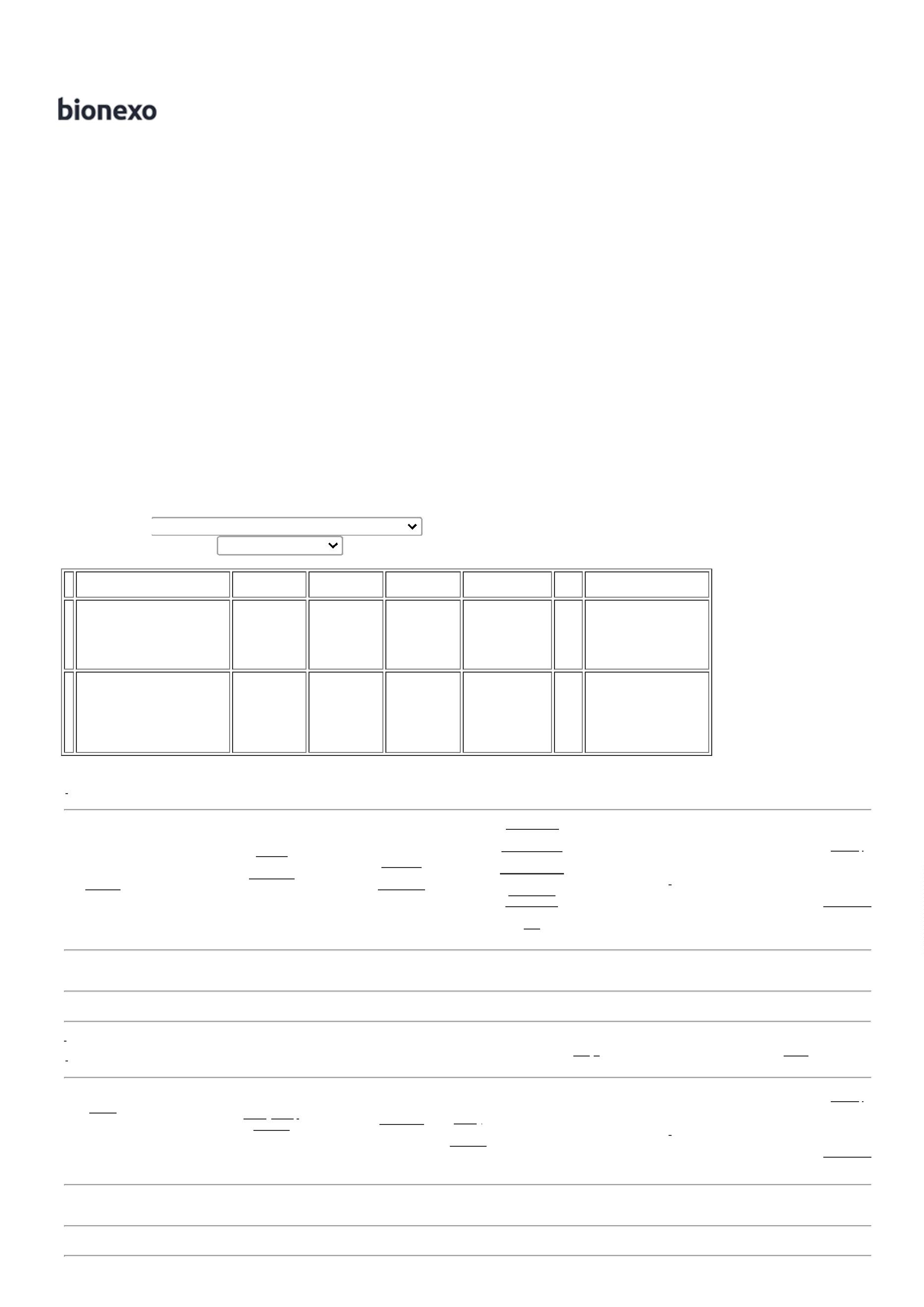 04/11/2022 14:32BionexoTotalGeral:R$1800.04.668,0000Clique aqui para geração de relatório completo com quebra de páginahttps://bionexo.bionexo.com/jsp/RelatPDC/relat_adjudica.jsp2/2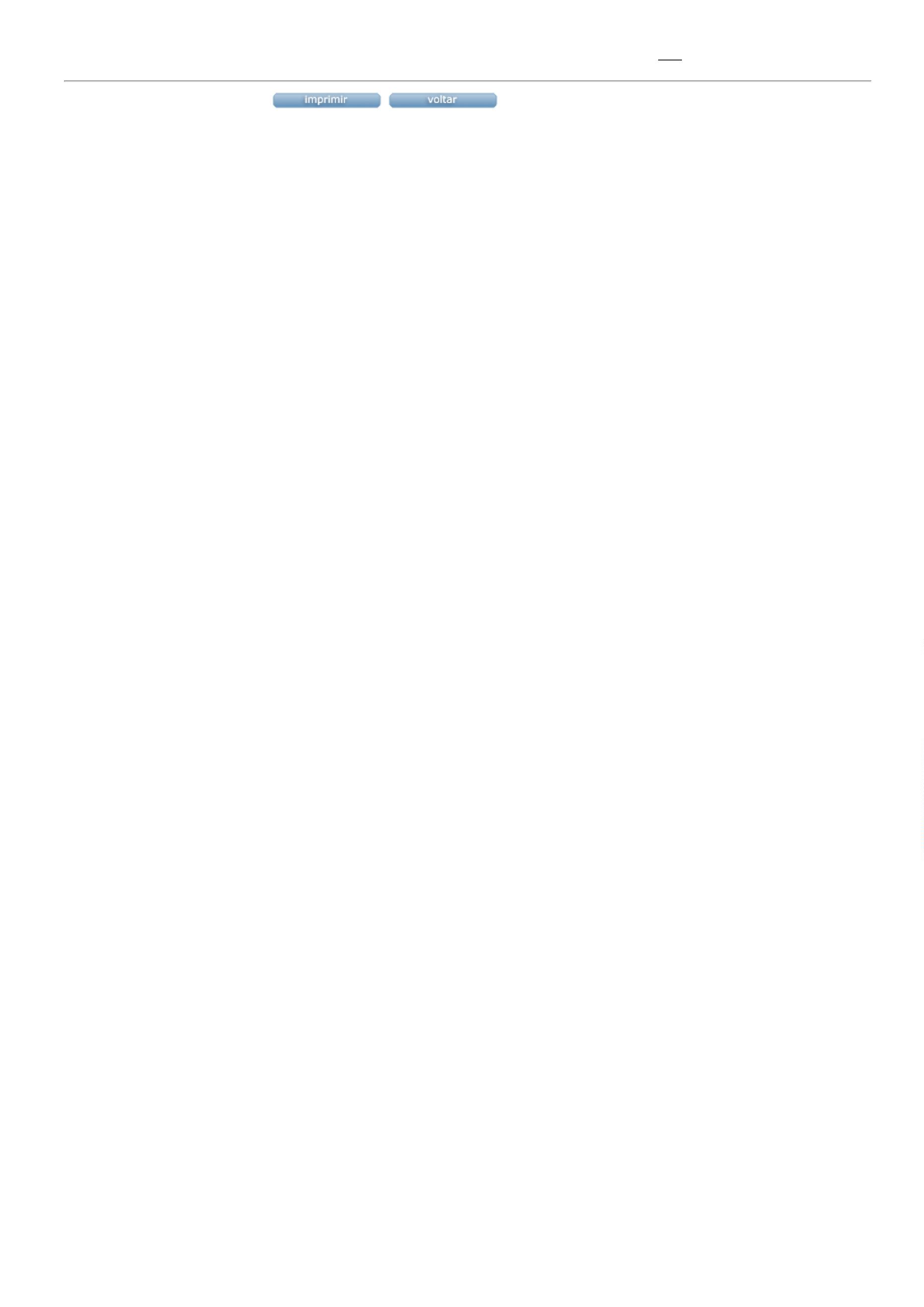 